응급영상연구회에서는 증례중심의 응급영상 심포지엄을 개최합니다. 이번 심포지엄은 응급환자를 진료하는 의료진들이 현장에서 부딪히는 흔한, 그러나 놓쳐서는 안될 증례들의 영상들을 중심으로 하였습니다. 특히 이번 심포지엄에는 응급실에서 초기 진료를 담당하는 전공의 선생님들이 반드시 알아야 할 증례 Quiz와 최근 임상에서 활용도가 높아지고 있는 복부 및 흉부 초음파 Live demonstration을 함께 준비하였습니다. 이에 관심있는 전공의, 전문의 선생님들의 많은 참석을 바랍니다. 제목; Spring Symposium:“Case-oriented Emergency Imaging”일시; 2011년 3월 26일 토요일 12:00 ~ 18:00장소; 강남세브란스병원 본관 3층 대강당주최; 대한응급의학회주관; 응급영상연구회의사연수평점: 4평점 사전등록: 응급영상연구회 홈페이지 http://eis.or.kr/edu/program.php를 이용해 주세요.등록비: 4만원입금계좌: 신한은행 110-290-226604 (예금주: 조영순)* 단체로 접수하는 것은 불가능합니다. 등록자와 입금자가 다른 경우는 꼭 입금자를 입력해 주세요.* 주차장이 협소한 관계로 가능한 대중교통을 이용해 주세요.* 코스의 등록 및 취소는 웹 페이지만을 이용하여 진행 할 수 있으며 본인이 직접 프로그램 안내에서 수정을 클릭하셔서 코스의 취소를 선택을 하셔야하며 코스 취소 후에는 emer0717@nate.com 로 취소의사를 통보하셔야 합니다.* 코스의 신청 후 개인 사정에 의해 코스를 취소 할 시에는일정 금액에 대한 위약금이 부과가 됩니다. 코스 등록시에 자동 발송이 되는 메일에 기입 되어 있는 바와 같이- 15일 전 취소: 소정의 수수료를 제외한 전액 환불.-  7일 전 취소: 30% 차감 후 환불.-  3일 전 취소: 50% 차감 후 환불.- 과정 시작 전 2일 이내의 취소나 무단 불참시에는 환불 불가.* 취소후 환불에 대한 기준일은 emer0717@nate.com 으로 메일을 보내신 날짜로 하겠습니다.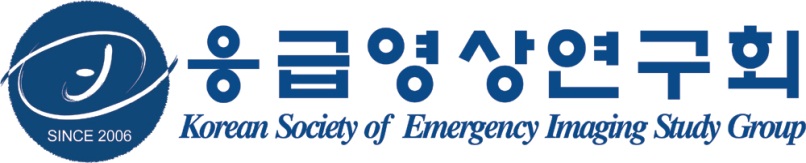 TimeSessionLecturer12:00 – 12:30RegistrationRegistration12:30 – 12:40Opening remarkOpening remark12:40 – 13:10Interesting cases of brain disease, Part I안정환13:10 – 13:40Interesting cases of brain disease, Part II이원웅13:40 – 14:00Break TimeBreak Time14:00 – 14:30Interesting cases of Pulmonary disease홍상범14:30 – 15:00Interesting cases of Heart & great vessel disease강형구15:00 – 15:30Thoracic Ultrasound(Live demonstration)하영록15:30 – 15:50Break TimeBreak Time15:50 – 16:20Interesting cases of Abdominal disease손유동16:20 – 16:50Abdominal Ultrasound(Live demonstration)조영순16:50 – 17:00Break TimeBreak Time17:00 – 17:30Put it all together(QUIZ)조규종17:30 – 17:40Closing remarkClosing remark